Publicado en Barcelona el 18/03/2021 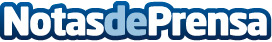 Riello UPS cuenta con una serie de SAI específica para gamingNet Power Gaming ha sido diseñada para cubrir las necesidades de los gamers más exigentes, protegiendo los equipos durante el juegoDatos de contacto:Jordi Riu93 595 95 10Nota de prensa publicada en: https://www.notasdeprensa.es/riello-ups-cuenta-con-una-serie-de-sai Categorias: Nacional Juegos Hardware Gaming http://www.notasdeprensa.es